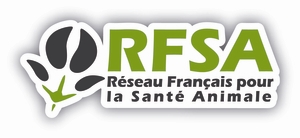 Groupe Résistance aux AntiparasitairesRéunion du 11 octobre 2021 de 14h30 à 17hRéunion en visioconférenceCOMPTE-RENDUValidation du dernier compte-rendu du 25 juin 2021 J. Devos a quitté le groupe et est remplacé par Benoit Forestier.Rappel des objectifs du groupe : plateforme d’échange entre public, privé et académiques sur la résistance aux anthelminthiques (périmètre actuel). Identification des actions à mener.Suivi des actions en coursPoint sur la formation « anthelminthiques : usage, résistance » pour les vétérinaires sanitaires (SNGTV)Ce dossier a été déposé à la DGAL. Des changements sont intervenus à la DGAl concernant la personne impliquée dans ce dossier (Pierre Velge). Les contacts vont être repris avec Stéphanie Philizot (SNGTV) pour faire le point de ce dossier.Point gaps thérapeutiques avec ANMV : note sur le monépantel (Oniris, ENVT, Anses)Un projet de note à destination d’Elanco (titulaire de l’AMM du monépantel) a été rédigé par certains membres du GT (Carine Paraud, Philippe Jacquiet, Christophe Chartier) et par Laure Baduel (ANMV) pour demander des informations sur les résidus dans le lait. Ce document va circuler au sein du GT pour compléments/modifications avant d’être finalisé avec l’ANMV. La démarche sera présentée au COPIL du RFSA du 27/10. Concernant d’autres anthelminthiques potentiels (Tableau 1 : substances autorisées - règlement (UE) 37/2010 - mise à jour le 4 mai 2021) :- il n’existe pas de LMR lait pour le derquantel- le pyrantel n’est présent qu’au travers de l’embonate de pyrantel (équins) avec la mention pas de LMR requise- le morantel a une LMR lait pour les ruminants (mais pas de spécialités vétérinaires pour ruminants) Suivis des projets en cours Financement DIAGRAMCédric Neveu rappelle les objectifs et les nombreux champs d’application du projet DIAGRAM. Un de ses objectifs est d’intéresser un ou plusieurs industriels pour développer des tests de résistance aux anthelminthiques. Le SIMV représente les laboratoires pharmaceutiques vétérinaires et les fabricants de kit de diagnostic et ce projet leur sera proposé pour avis, il peut aussi faire l’objet d’une communication aux Journées de recherche en santé animale. Une rencontre SIMV/INRAE pourrait être programmée. A noter qu’un partenaire du projet (INVENesis) possède la technnologie ALMA (sous licence) impliquée dans le projet DIAGRAM. Premiers résultats de l’enquête résistance Auvergne (Oniris)Ce point n’a pas été abordée faute de temps. Il pourra l’être ultérieurement par Nadine Ravinet.Autres projetsLe projet PARASCOPE associant GTV 79, Qualyse (LVD), coopérative et syndicat ovins lait, est présentée par Carine Paraud. Ce projet sur 2 ans s’intéresse aux pratiques de traitements anthelminthiques, aux résultats de FECRT pour des molécules choisies par les éleveurs, aux volumes d’AH vendus par les vétos et les 3 structures ayant un PSE et enfin à une étude sur l’impact environnemental des lactones.Un projet d’accompagnement des éleveurs ovins ayant de la résistance aux AH sur 3 ans cherche toujours un financement (Carine Paraud, Benoit Forestier).« Harmonisation », « normalisation » des techniques coproscopiques et du FECRTProjet SIMV sur l’harmonisation des techniques dans la détection de la résistance aux AH (SIMV)Retour sur les travaux du GT AFNORCes deux points sont en fait fusionnés avec la participation du SIMV dans le GT AFNOR. Le GT AFNOR a concentré son travail sur la coproscopie quantitative et le FECRT avec l’intention de normaliser les protocoles. Le GT est dans une phase de recensement des pratiques dans les différents laboratoires (une quinzaine de protocoles recueillis à ce stade) et l’identification de points critiques. La prochaine réunion de ce GT est le 15/11.Poursuite de la réflexion autour d’un projet multipartenaire sur la résistance aux AH : quels objectifs ? quelles échéances ? quels financements ? quel(s) pilote(s) ?Gilles Bourgoin évoque la mosaïque d’activités des différents membres du GT et les nombreux échanges. Il évoque l’opportunité de fédérer un gros projet sur la résistance aux anthelminthiques, avec différentes approches et à large échelle. Ce dimensionnement a l’assentiment des participants et l’on doit se tenir prêts sur les prochains appels d’offre nationaux ou européens. Points divers Présentation communication RFSA pharmacovigilance et résistance aux JN GTV à Tours le 22 octobre : venez nombreux.La prochaine réunion du GT Résistance aux Antiparasitaires du RFSA est prévue lors du congrès de la SNGTV à Nantes en mai 2022 (date à préciser). Une salle sera demandée aux organisateurs (ACTION : SNGTV ?).